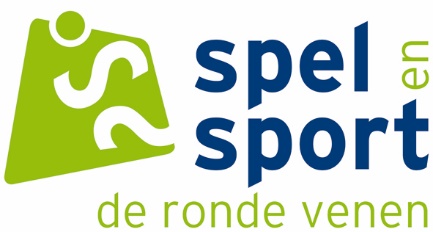 Huishoudelijke regels voor deelnemers aan de activiteiten van Spel en Sport DRV.Deelnemen aan een activiteit:Draag sportkleding en geschikte sportschoenen, geen straatschoenen of schoenen met een afgevende zwarte zool in de zaal. Kom op tijd; laatkomers verstoren het ritme van de les en de veiligheid.Meld uw aanwezigheid bij de groepsvertegenwoordiger ter invulling van de presentielijst.Meld bij verhindering uw afwezigheid bij de groepsvertegenwoordiger. Wilt u tijdens de les eerder vertrekken, meld dit dan bij de docent.Bij een ongeval of blessure tijdens de les, meld dit bij de docent en neem zelf de noodzakelijke maatregelen.Waar van toepassing, help even mee om de zaal, sportattributen, enz. op te ruimen. Laat kleedruimte en douches netjes achter. Volg in geval van calamiteiten nauwkeurig de instructie van de docent/beheerder op en meldt u bij vertrek af bij de groepsvertegenwoordiger.Zolang u deelnemer bent levert u elk jaar aan het begin van het nieuwe seizoen een door u ondertekend gezondheidsformulier in bij uw docent. Zijn er wijzigingen ten opzichte van de voorgaande opgave dan licht u uw docent hieromtrent even in.Spel en Sport DRV is niet aansprakelijk voor verlies en/of diefstal van uw persoonlijke bezittingen. Het dragen van sieraden tijdens de les wordt sterk afgeraden. Het is verboden om tijdens de lessen kauwgum of iets dergelijks in uw mond te hebben. Bij inschrijving verbindt u zich minimaal voor het lopende seizoen.Verandering/beëindiging deelname:Wilt/kunt u niet meer deelnemen, meld dat dan aan de groepsvertegenwoordiger en vul een mutatieformulier in. De deelnemer wordt pas uitgeschreven, wanneer een volledig ingevuld mutatieformulier bij de administratie is binnengekomen. Uitschrijving ontheft u niet van lopende betalingen. Indien 1 maand vóór aanvang van het nieuwe seizoen geen bericht tot opzegging is ontvangen, wordt ervan uitgegaan dat de deelnemer de deelname aan de activiteit voortzet.Wilt u van groep veranderen, dan moet er een mutatieformulier zowel bij de oude groep als de nieuwe groep worden ingevuld.Sociale omstandigheden:Persoonlijke problemen of problemen onderling kunnen met uw docent, uw groepsvertegenwoordiger of uw coördinator van groepsvertegenwoordigers worden besproken.      Automatische afschrijving: Het in cassant Identificatienummer van onze stichting is: NL04ZZ411844900000.Privacywet:Sinds mei dit jaar is de privacywet van toepassing. U kunt de toepassing ervan voor Spel en Sport nalezen op de website onder bestanden.Deelname aan alle activiteiten van de Spel en Sport DRV is voor eigen risico!!Contact: T 0621918353 - E secr@spelensportdrv.nl en bebu@spelensportdrv.nl / W www.spelensportdrv.nl